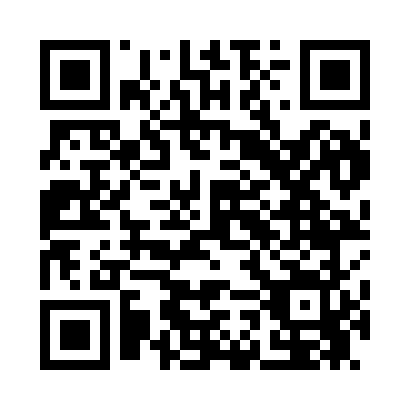 Prayer times for Gold Reef, Nevada, USAMon 1 Jul 2024 - Wed 31 Jul 2024High Latitude Method: Angle Based RulePrayer Calculation Method: Islamic Society of North AmericaAsar Calculation Method: ShafiPrayer times provided by https://www.salahtimes.comDateDayFajrSunriseDhuhrAsrMaghribIsha1Mon3:595:3012:534:478:159:472Tue3:595:3112:534:478:159:473Wed4:005:3112:534:478:159:464Thu4:015:3212:534:478:159:465Fri4:015:3312:544:478:159:456Sat4:025:3312:544:488:149:457Sun4:035:3412:544:488:149:458Mon4:045:3412:544:488:149:449Tue4:055:3512:544:488:139:4310Wed4:065:3612:544:488:139:4311Thu4:065:3612:554:488:139:4212Fri4:075:3712:554:488:129:4113Sat4:085:3812:554:488:129:4114Sun4:095:3812:554:488:119:4015Mon4:105:3912:554:488:119:3916Tue4:115:4012:554:488:109:3817Wed4:125:4012:554:488:099:3718Thu4:135:4112:554:488:099:3719Fri4:145:4212:554:488:089:3620Sat4:155:4312:554:488:089:3521Sun4:175:4412:554:488:079:3422Mon4:185:4412:554:488:069:3323Tue4:195:4512:554:478:059:3124Wed4:205:4612:554:478:059:3025Thu4:215:4712:554:478:049:2926Fri4:225:4812:554:478:039:2827Sat4:235:4812:554:478:029:2728Sun4:245:4912:554:478:019:2629Mon4:265:5012:554:468:009:2430Tue4:275:5112:554:467:599:2331Wed4:285:5212:554:467:589:22